Памятка для преподавателя:1.   Учебный ассистент не может работать преподавателем на факультете (относится к магистрам и аспирантам).2.   Учебный ассистент не может обучаться на курсе, студентам которого преподается дисциплина, к реализации которой он привлекается.3.  Если кандидат в учебные ассистенты не слушал курс, на который он претендует, то заявитель должен обосновать необходимость именно в этом кандидате (например, курс ранее не читался вообще или курс тематически близок курсу, который кандидат успешно прослушал, у кандидата очень высокий рейтинг и т.п.).Оценка за дисциплину, к которой привлекается студент в роли учебного ассистента, должна быть не менее 8 (восьми) баллов.Если подается заявка по одной дисциплине более чем на одного учебного ассистента, то заявитель должен обосновать данную необходимость.При переносе дисциплины на другой модуль преподаватель должен оповестить координатора по проекту на факультете.Обязательно заполнять все поля в заявке. Пожалуйста, не забывайте указывать контактный email и телефон студента.Создание заявки преподавателем.Расположение: https://lk.hse.ru/ - Учебные сервисы – Учебный ассистент.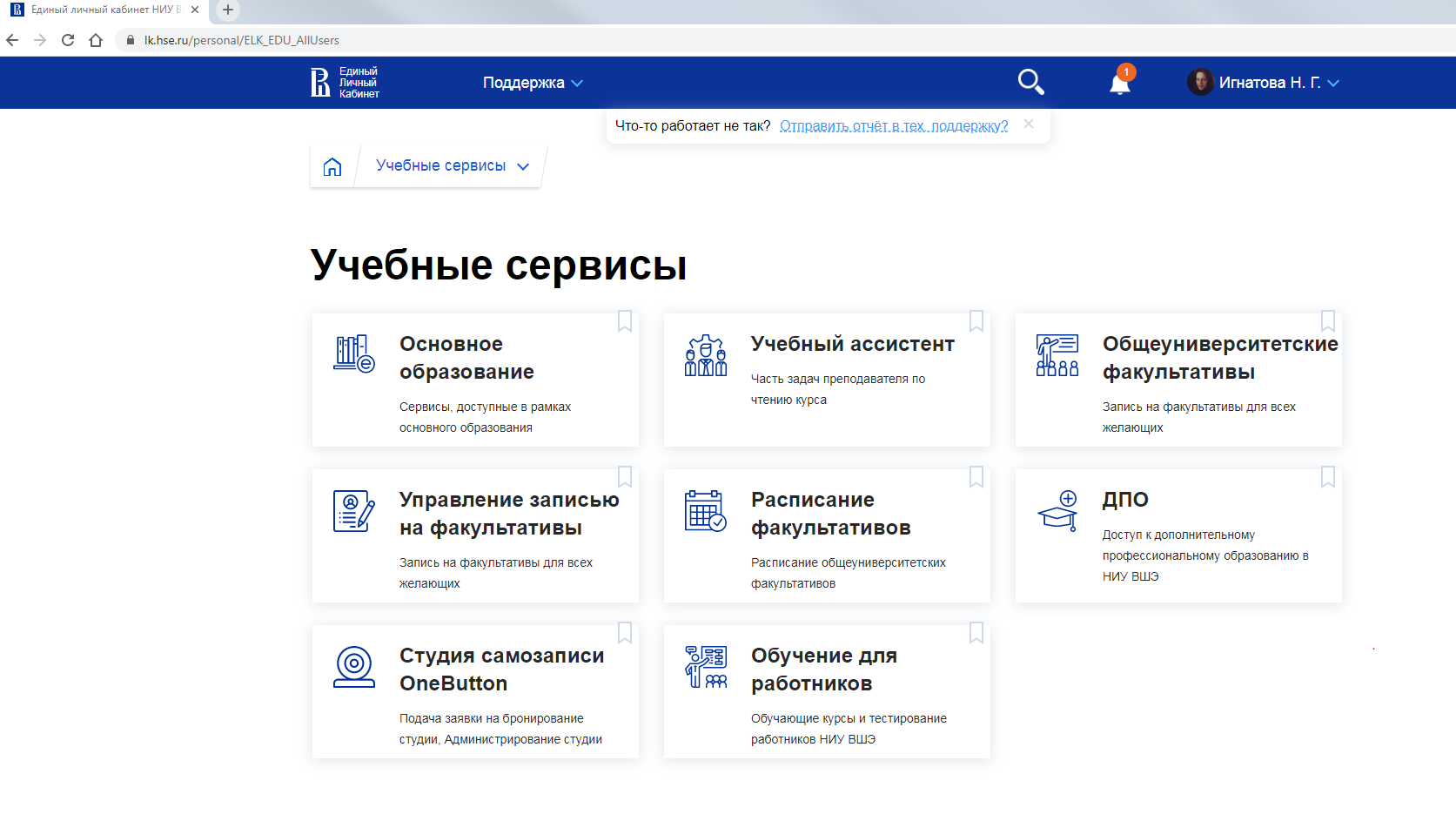 Далее преподаватель заполняет все пункты заявки и нажимает на кнопку «Отправить на утверждение».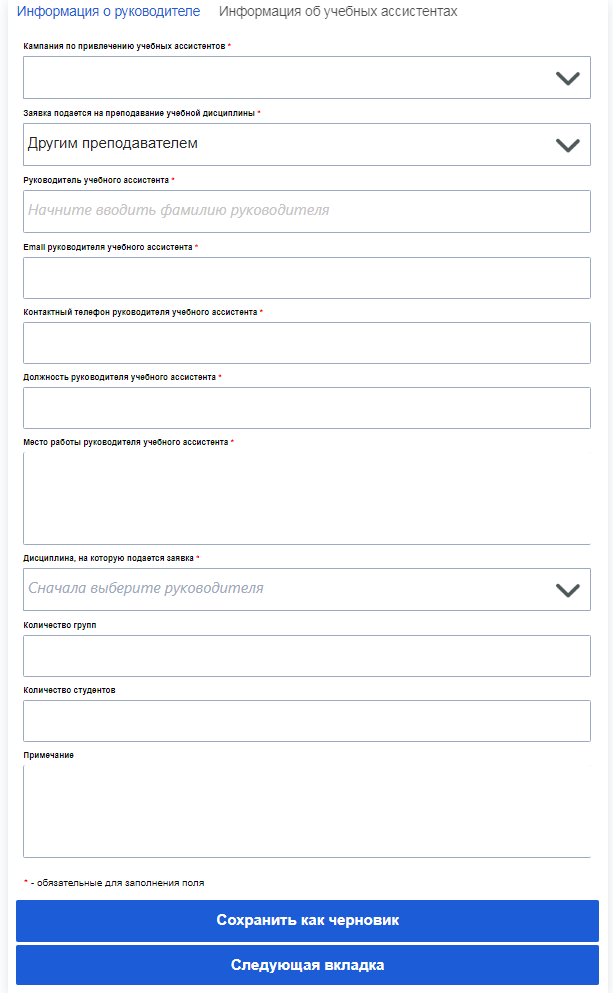 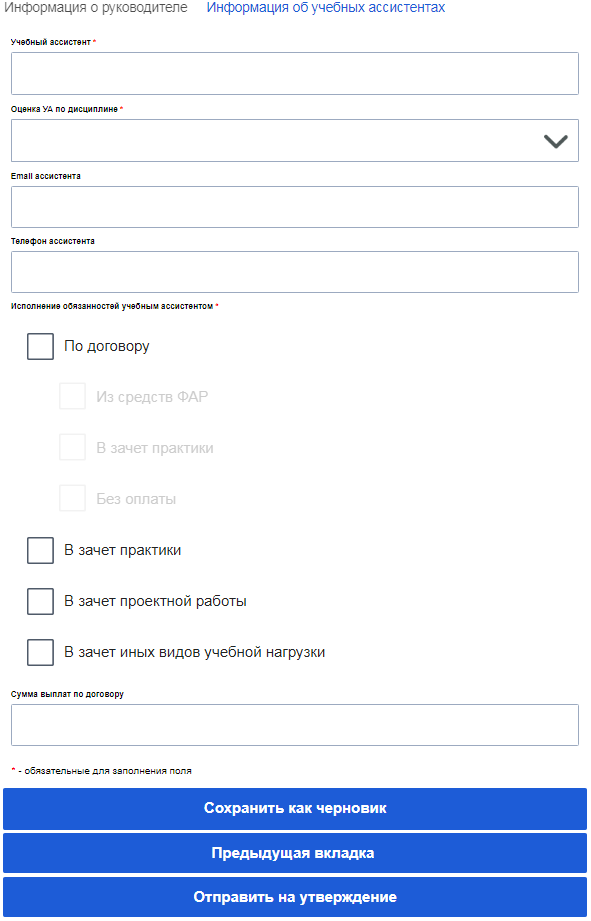 После подачи заявки преподавателю на корпоративную почту придет оповещение об отправленной заявке на Учебного ассистента с возможностью просмотра данных.После того как заявка на ассистента будет утверждена/отклонена администратором, курирующим кампанию, преподавателю также придет оповещение на корпоративную почту.